Date :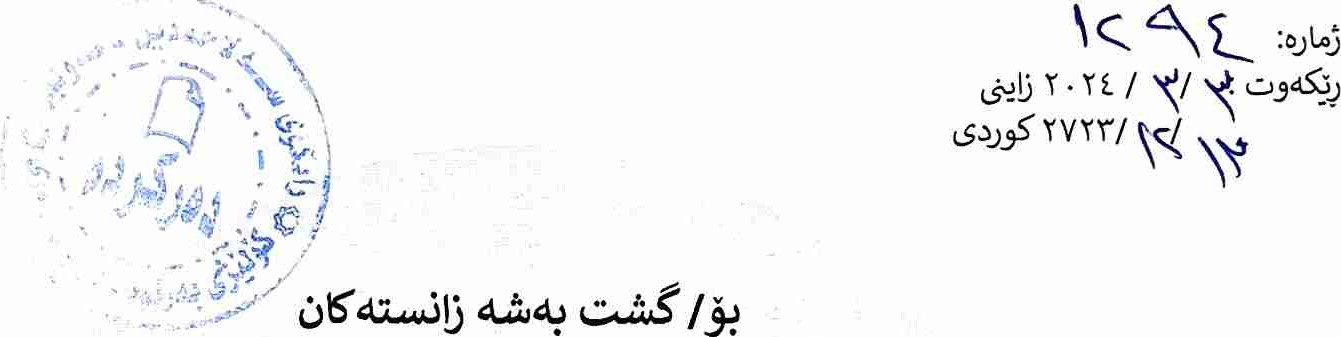 Jl.3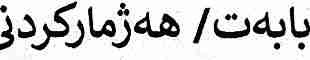 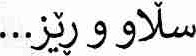 Statistical Software for Data Analysis ) 	d.J bJ-41*d5 	dJ d.S '(is Presently Undergoing a New Stage of Innovation d.z.u+d-o 	(2024/2/21) 	ÖdeYdJ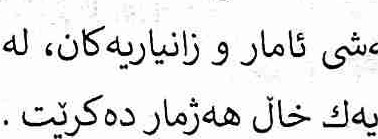 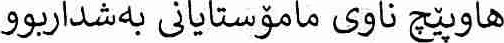 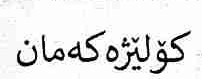 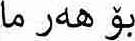 32031.413cj4S4J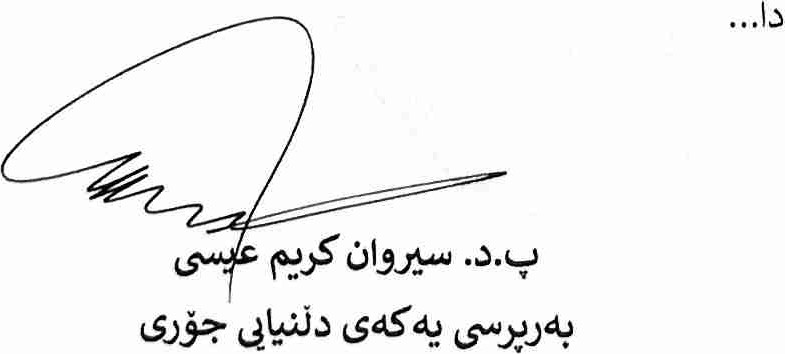 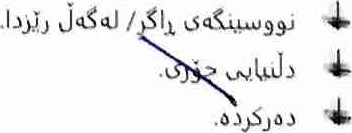 Web-Site: www.su.edu.krq	E-Mail: admin.econ.colleqe@su.edu.krd	00964 (0) 750 4-160462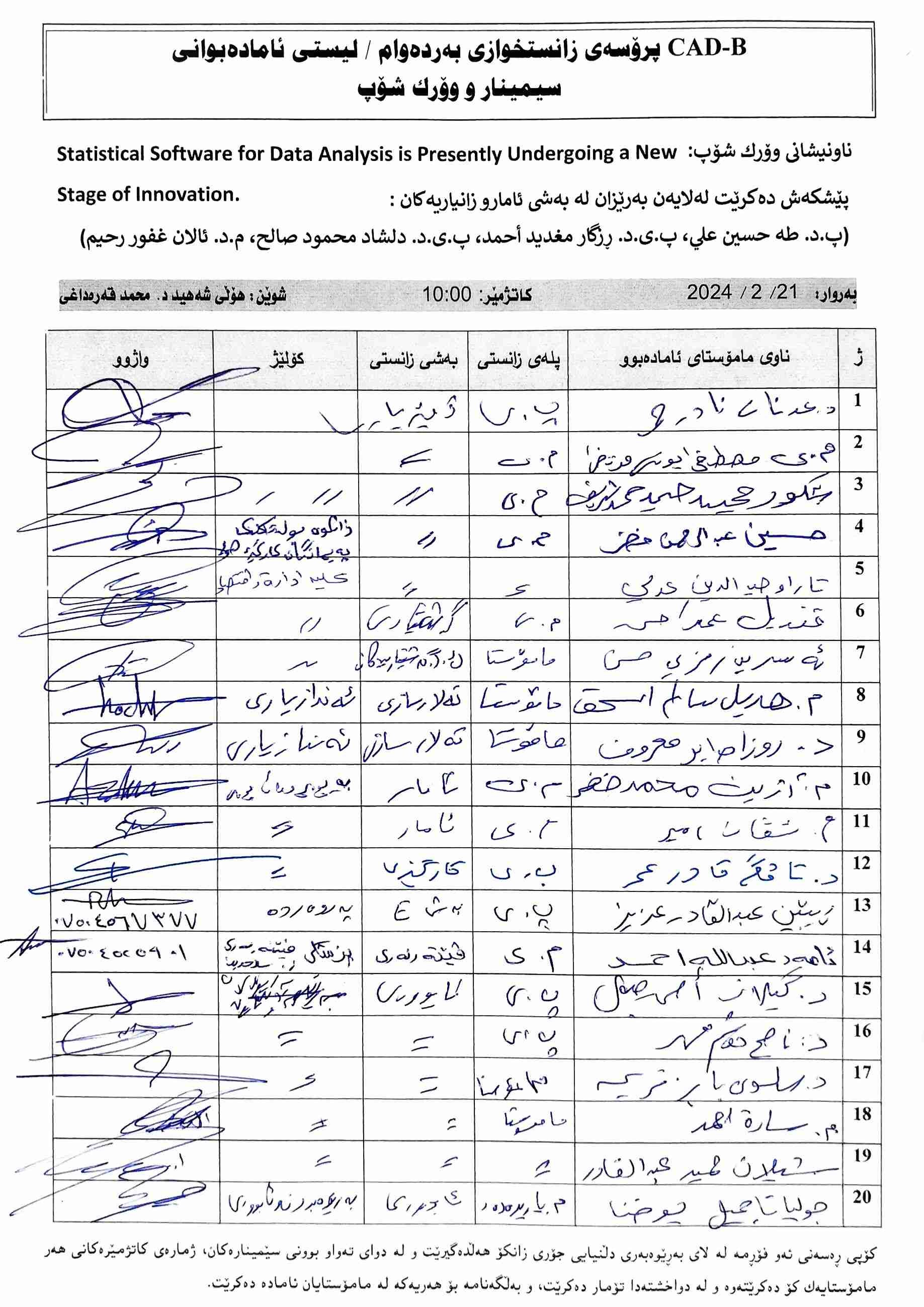 -u liu-JJJ9S 	tJJ'Q09..S-> U IN. j by Wd-op-i<j u&w-jlj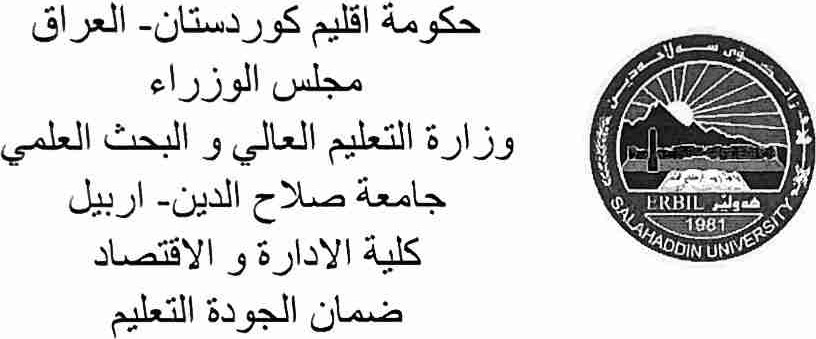 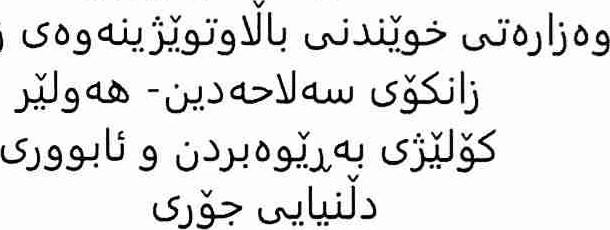 Kurdistan Regional Government Council of MinistersMinistry of Higher Education& Scientific ResearchSalahaddin University- ErbilCollege of Administration and Economics